SpecificationExtrusion: TRIANG 19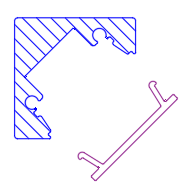 The extrusion shall be made of aluminum alloy EN AW 6061.The extrusion shall be available in following surface finishes:BlankAnodized natural (thickness 15µm)Anodized black (thickness 15µm)Coated with polyester powder-coating in all standard RAL-colorsThe extrusion shall have following dimensions: 19mm x 19mm.The angle between the surface to position the PCB and the surface to mount the profile shall be an angle of 45°.The extrusion shall fit a PCB with a width of maximum 10mm.The extrusion shall be available in lengths up to 6m.The extrusion shall be compatible with an extruded PMMA cover. The extrusion shall have a compatible fully closed endcap.The extrusion shall have a compatible endcap with a hole for a cable.